Понедельник 4 октября  2021г                                                                                                    Первый завтрак                                                              второй завтрак                                                    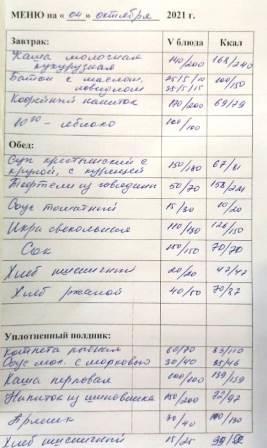 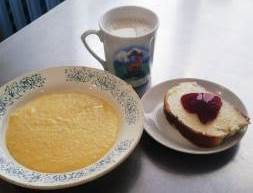 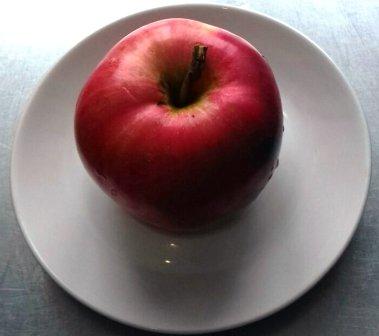                                                                                   Обед                                                                         Уплотненный полдник 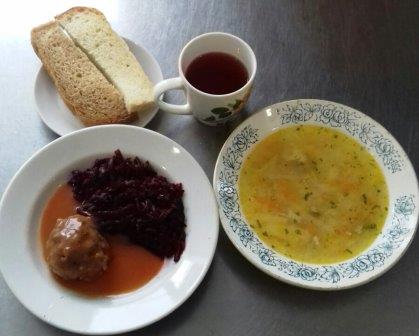 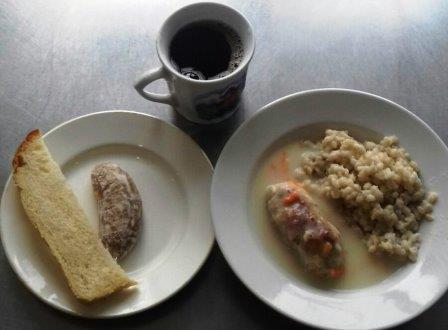 Вторник 5 октября  2021г                                                                                                Первый завтрак                                                 второй завтрак 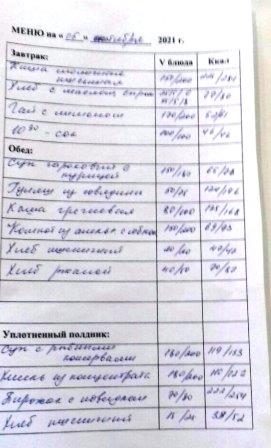 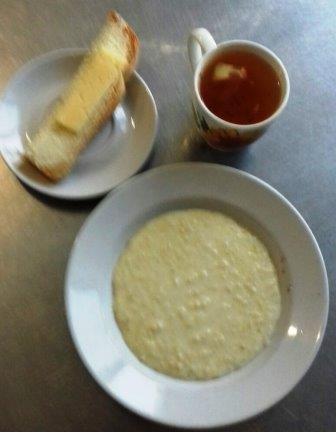 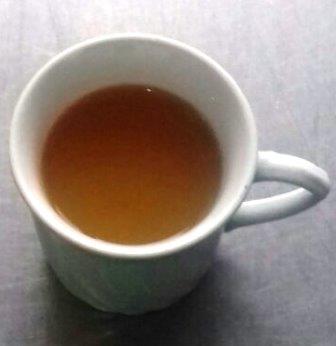                                                                                         Обед                                                            Уплотненный полдник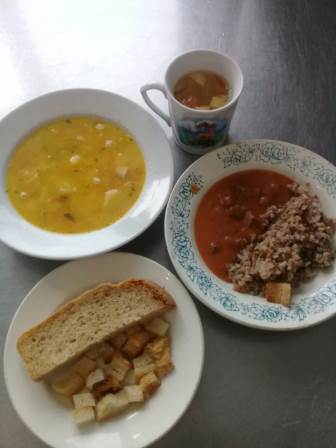 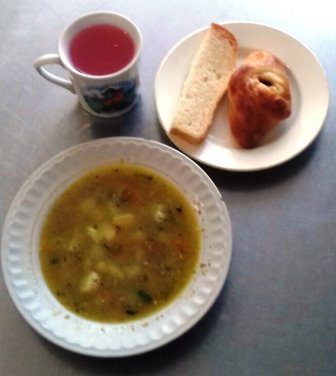 Среда 6 октября 2021г                                                                                                      Первый завтрак                                                         второй завтрак                                           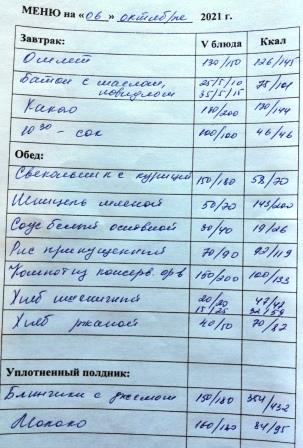 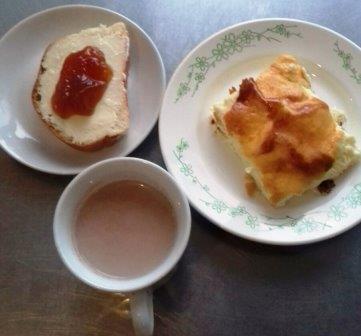                                                                                 Обед                                                                         Уплотненный полдник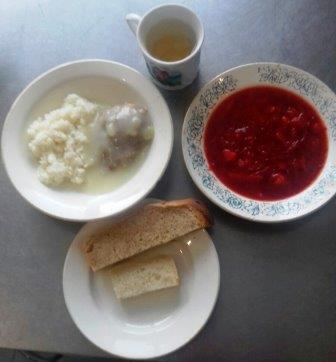 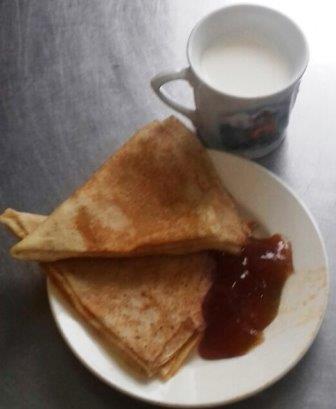 Четверг 7 октября 2021г                                                            Первый завтрак                                                второй завтрак                                          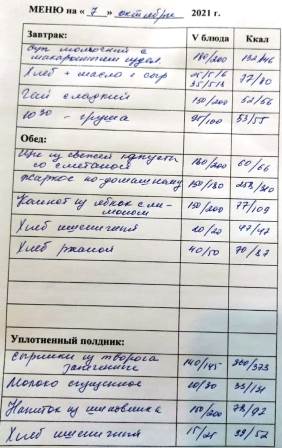 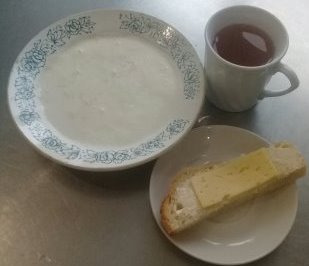 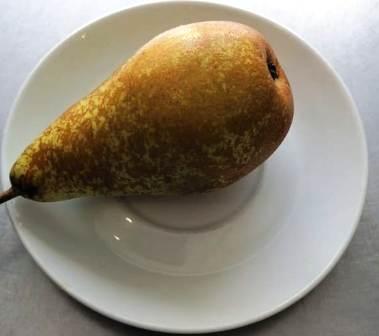                                                                                   Обед                                                              Уплотненный полдник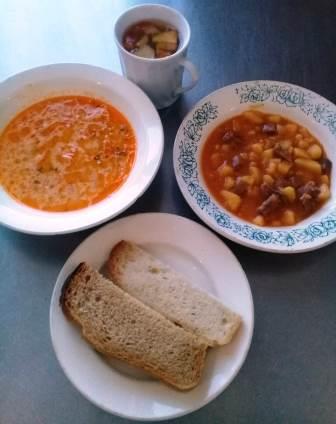 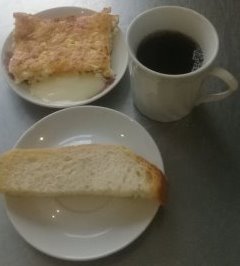 Пятница 8 октября 2021г                                            Первый завтрак                                                           Второй завтрак                                                     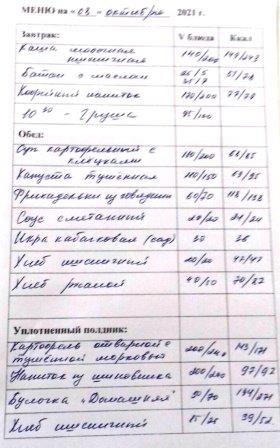 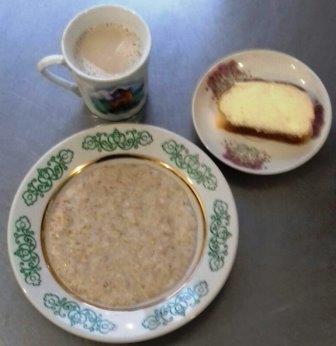                                                                           Обед                                                                         Уплотненный полдник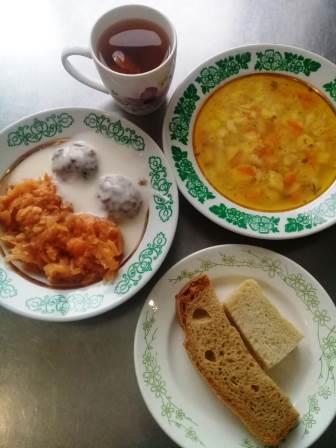 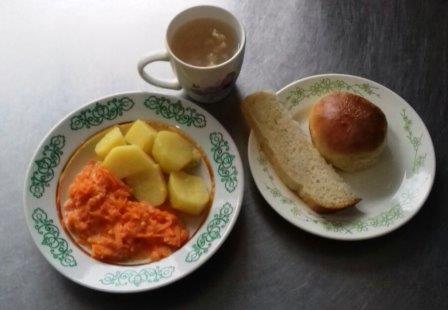 